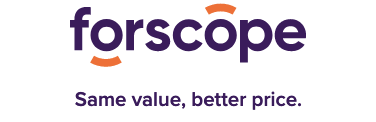 Пресссъобщение

Forscope се насочва и към спестявания в облака: Фирмата стана официален дистрибутор на IceWarp
09.08.2023 г.
Чешката фирма Forscope, която доставя използван софтуер на фирми и обществени институции в 10 европейски държави, вече се насочи и към спестявания в облака. Тя става официален доставчик на платформата IceWarp. Forscope вече е вторият официален дистрибутор на тази базирана на браузър платформа, разработена в Чешката република. IceWarp е алтернатива на Microsoft 365 и Google Workspace, но е значително по-евтина в сравнение и с двете решения – цената е с 50% по-ниска от тази на продуктите на Microsoft и с 69% – от продуктите на Google. Специално за средни предприятия и обществени институции, тя може да се окаже интересна възможност за осигуряване на лесна съвместна работа в рамките както на екипа, така и на цялата организация на страхотна цена. IceWarp предлага същите функции като конкурентите си, т.е. основно работа по споделени документи, онлайн конференции, екипен чат, имейл на свой собствен домейн, календар и много други. И всичко това само в един прозорец на уеб браузъра. Можете да използвате и мобилното приложение, за да работите буквално отвсякъде.„Партньорството с IceWarp беше съвсем логична стъпка за нас. В днешно време някои от клиентите ни често дори не могат да си представят работния си ден без офис приложения, независимо дали са локални, или в облака. Затова търсехме да добавим към портфолиото си продукт, който най-добре да представя нашето мото (Same value, better price) и основна цел – да помагаме на фирмите и обществените институции да спестяват разходи за софтуер, които след това да могат да бъдат използвани за други необходими инвестиции.“ – споделя Главният изпълнителен директор на Forscope Якуб Шулак.Основните предимства на продукта IceWarp са не само по-добрата цена, но и лесното използване, подходът „всичко в едно“, както и подобрената защита на потребителските данни – разликата с конкурентите му е, че клиентите могат да бъдат спокойни, че освен че данните им ще бъдат защитени, те ще бъдат използвани и само в рамките на облачното хранилище без друга търговска употреба.Главният изпълнителен директор на IceWarp Адам Пацлт потвърди, че новото партньорство се основава на взаимен стремеж към намаляване на разходите за софтуер: „От просто една идея от преди 20 години фирмата IceWarp се превърна в една от водещите алтернативи на софтуерните гиганти. Продуктът IceWarp не е нещо константно – непрестанно се стремим да се развиваме във всеки възможен аспект. Този стремеж обхваща както разработването, така и продажбите. Ето защо се радваме, че намерихме надежден партньор в лицето на Forscope, който непрекъснато търси иновативни начини да предлага рентабилни решения на своите клиенти.“Forscope е най-големият софтуерен брокер в региона на ЦИЕ. Фирмата е насочена към предоставяне на използвани софтуерни продукти за фирми от всякакъв мащаб и обществени институции. Седалището на Forscope се намира в Бърно, но фирмата има представителства и в 9 други държави. Forscope е сертифициран партньор на Microsoft и притежава сертификат ISO 9001:2015.